STAFF REPORT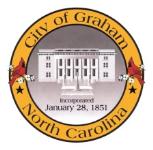 Prepared by Nathan Page, Planning DirectorLacy Ridge (S1601)Type of Request: Major SubdivisionMeeting DatesPlanning Board on August 16, 2016City Council on September 6, 2016Contact InformationChris Foust
1851 S Main Street, Graham, NC 27253
336-516-1888; kfoust@mcphersongrading.comSummaryThis is a request to create a new major subdivision on the subject properties for 12 lots. The property currently has a dilapidated single family dwelling upon it, as well as an abandoned trailer. 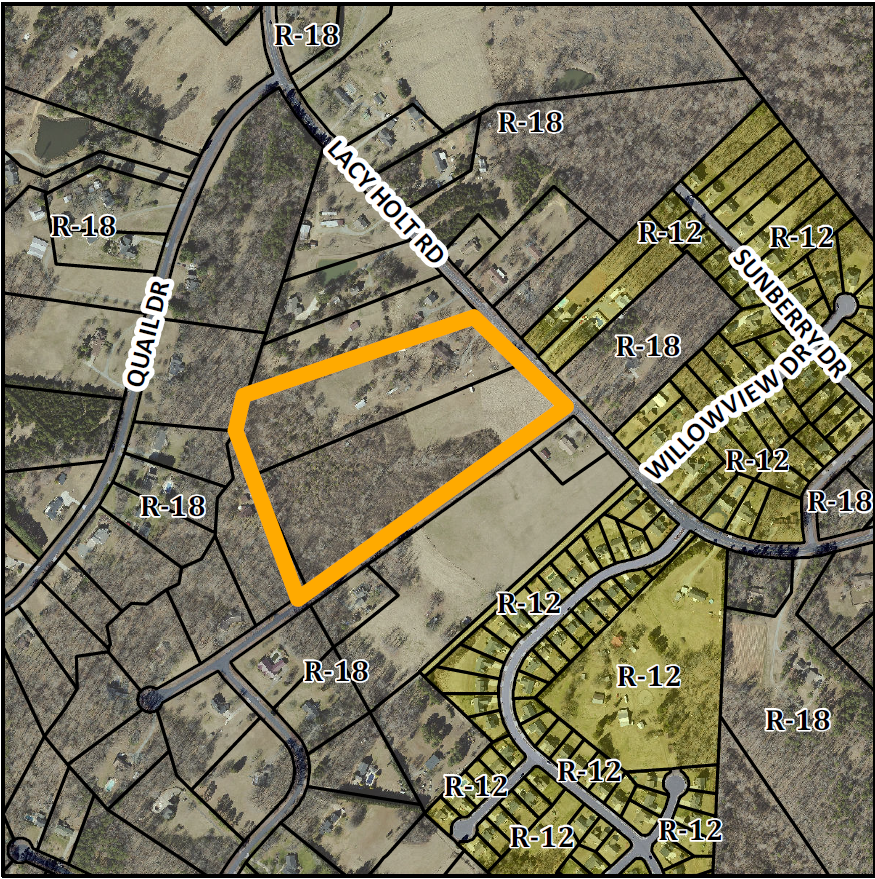 Technical Review CommitteeThe Technical Review Committee reviewed the application and provided comments to the applicant via the Planning Department. As of the publishing of this agenda packet, the applicant had not responded to the comments. There are substantial required revisions to the plans, but they do not affect the number of proposed lots, nor the access points from Lacy Holt Rd and Knightdale Dr.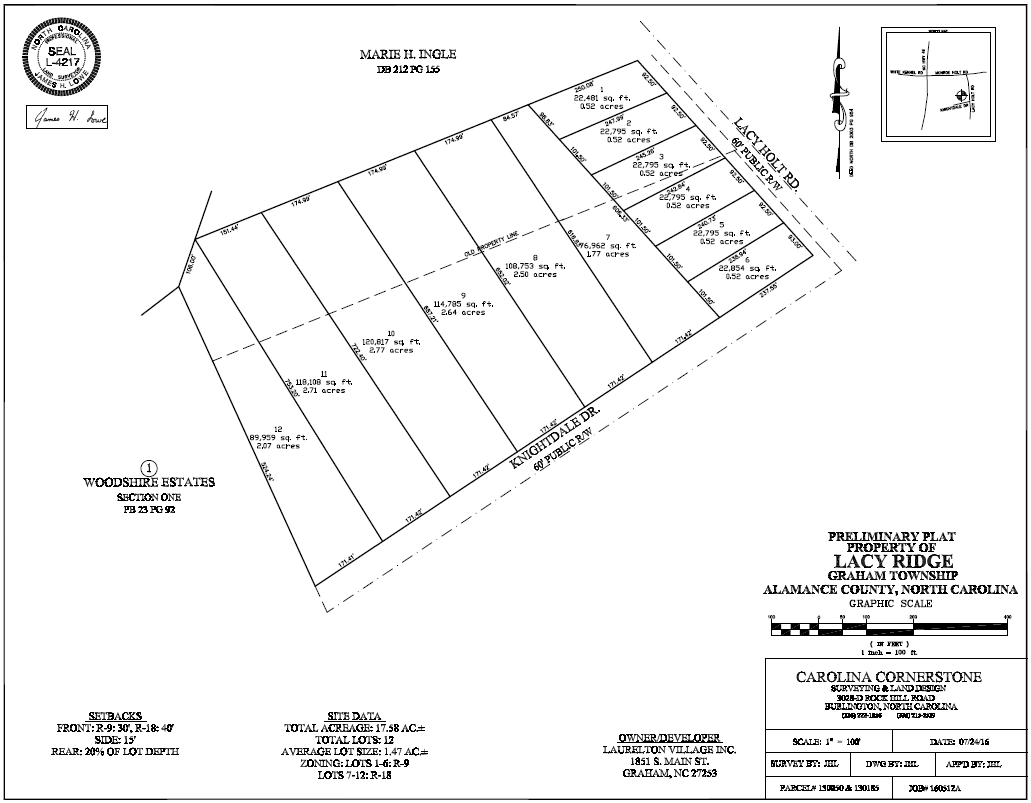 Conformity to the Graham 2035 Comprehensive Plan (GCP) and Other Adopted PlansApplicable Policies;5.1.1 Housing Variety. Encourage a mix of housing types within Graham to increase choice. These can include single family dwelling units, multi family dwelling units, small units, prefabricated homes, cohousing, and clustered housing. The subdivision will provide additional small lot homes, and some larger lot homes in the southwestern portion of Graham.4.3.1 Land Use Patterns. Promote development of efficient land use patterns to allow continued quality and efficiency of water systems. Discourage the extension of water service into areas that are not most suitable for development.  The site would use existing city infrastructure, and is projected to use septic and well for the large rear lots, where the impacts to a stream may be lessened due to the low density.Staff RecommendationBased on The Graham 2035 Comprehensive Plan and the City of Graham Development Ordinance, staff recommends approval of the subdivision. The following supports this recommendation:Approving the subdivision would further the policies and strategies put forth by the Graham 2035 Comprehensive Plan, such as Housing Variety. 